Matematika – VI. A(domácí činnost na 28. 4. 2020)Úterý 28. 4. 2020Téma: Druhy trojúhelníkůČíslo hodiny: 134Nejprve si proveďte kontrolu úkolů z poslední hodiny geometrie. Vyřešené úkoly najdete na internetových stránkách školy pod zadáním práce na čtvrtek 23. 4. 2020. Dnešní hodinu si pojmenujeme různé druhy trojúhelníků a řekneme si jejich charakteristiky. V učebnici je toto téma postupně rozebráno na stranách 87 - 90Připomínám dnešní online hodinu přes Skype od 10 hodin. Můžeme řešit příklady zadané k procvičování na konci této kapitoly. Věřím, že se nás opět sejde co nejvíce.Připomínám termín odevzdání kontrolního úkolu č. 6 do dnešních 12.00 hodin.Zápis dnešní vyučovací hodiny:Začneme ihned poučkou, kterou si celou zapište včetně narýsování obrázků:Každý trojúhelník má aspoň dva vnitřní úhly ostré. Podle velikosti největšího vnitřního úhlu trojúhelníku dělíme trojúhelníky:OSTROÚHLÝ trojúhelník:Má všechny vnitřní úhly ostré (jejich velikost je menší než ).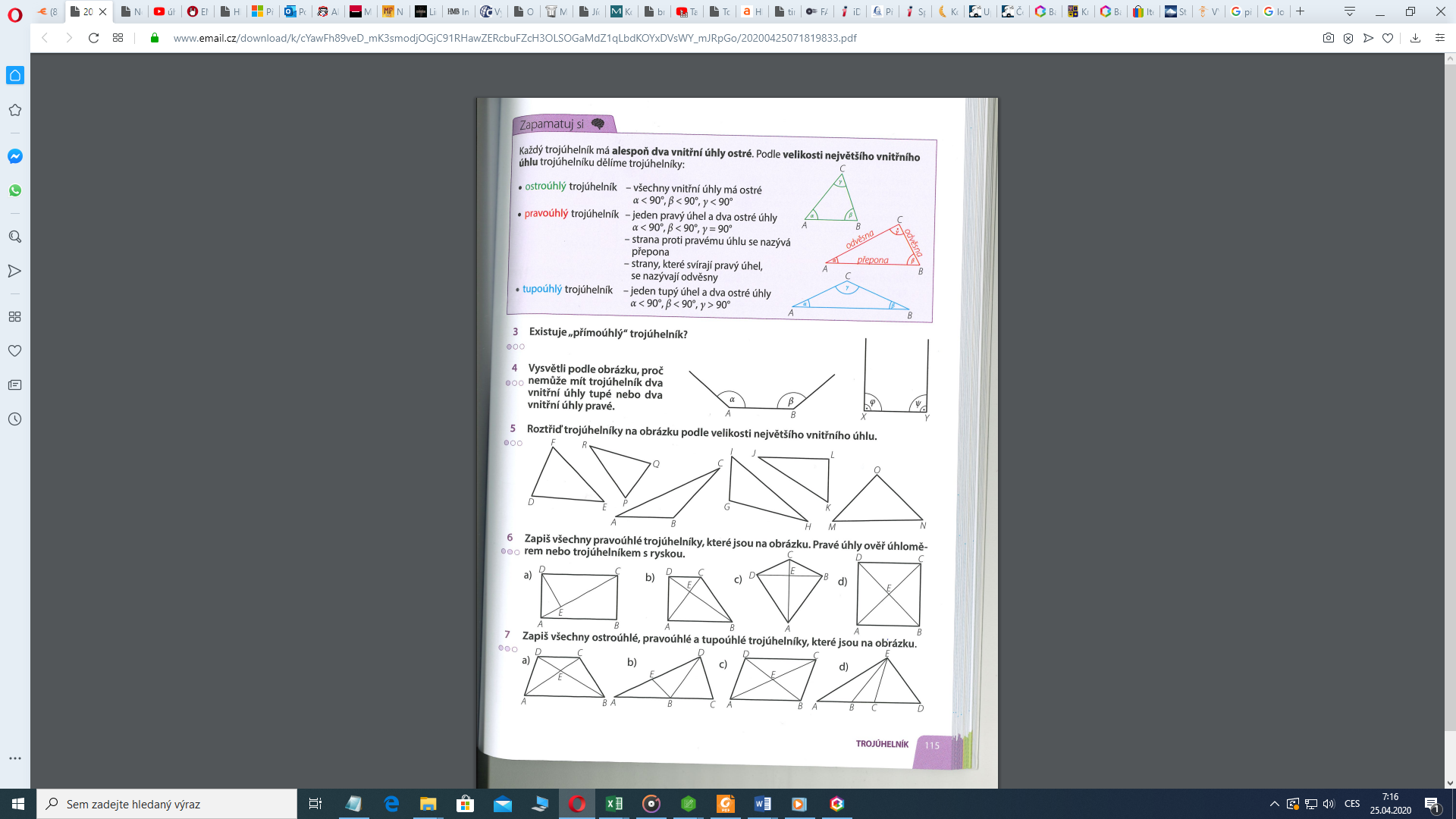 PRAVOÚHLÝ trojúhelník:Má jeden pravý úhel a dva ostré úhly.Strana naproti pravému úhlu se nazývá PŘEPONA pravoúhlého trojúhelníkuStrany, které svírají pravý úhel, se nazývají ODVĚSNY pravoúhlého trojúhelníku.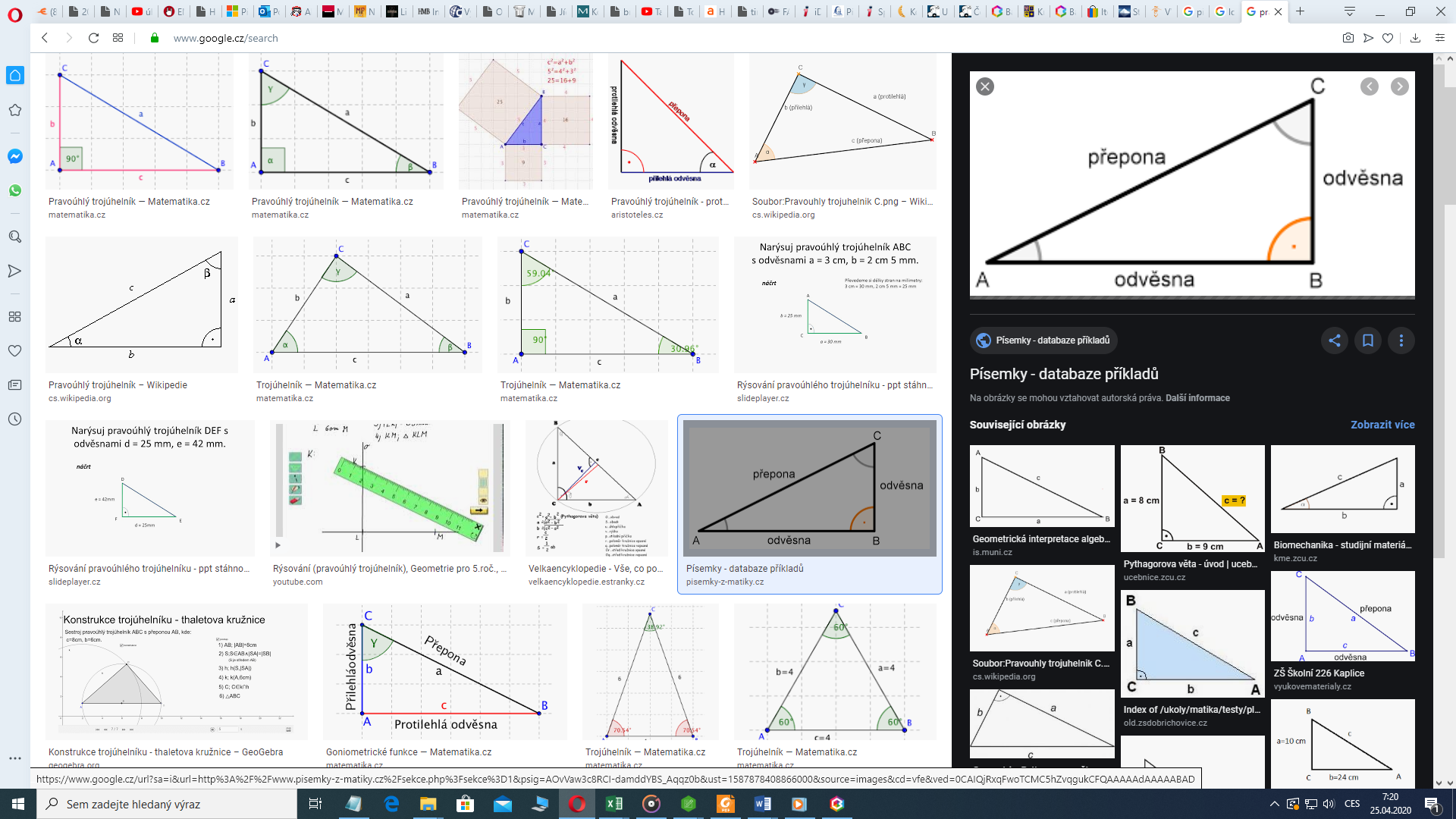 TUPOÚHLÝ trojúhelník:Má jeden úhel tupý (na obrázku se jedná o úhel  – je to úhel větší než 90° a menší 
než 180°) a zbývající dva vnitřní úhly jsou ostré.Příklad č. 1:Pokus se vysvětlit, proč nemůže mít trojúhelník dva vnitřní úhly tupé nebo dva vnitřní úhly pravé.Řešení:Stačí jednoduchá odpověď, že součet dvou tupých úhlů je větší než 180° a součet dvou pravých úhlů je 180°. Přitom platí, že součet všech tří úhlů musí být 180°. Na třetí úhel by se tedy nedostalo.Ještě pěknější jsou dva následující náčrty pro situace, kdybychom měli dva tupé nebo dva pravé úhly.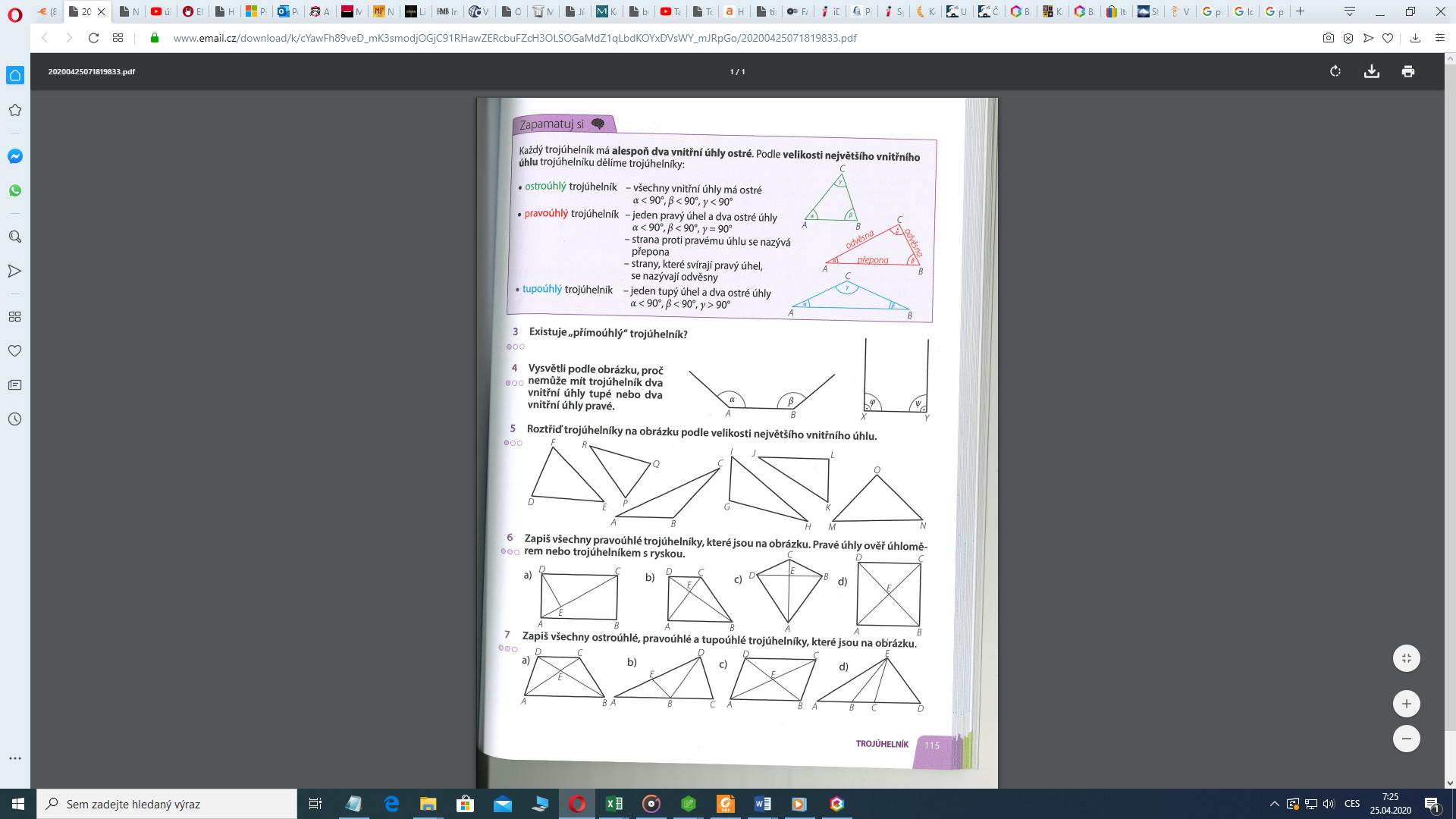 Z náčrtů je patrné, že bychom takový trojúhelník nemohli sestrojit a tudíž neexistuje.Příklad č. 2 (učebnice 88/3b):Dopočtěte velikost chybějícího vnitřního úhlu trojúhelníku a řekněte, o jaký trojúhelník se jedná.Řešení:Nejprve provedeme součet zadaných úhlů: Poté vypočteme velikost třetího vnitřního úhlu: Největší vnitřní úhel je tupý – jedná se tedy o tupoúhlý trojúhelník.Příklad č. 3 (učebnice 90/7a):Určete, zda může existovat trojúhelník s vnitřními úhly . Pokud ano, o jaký trojúhelní se jedná?Řešení:Provedeme součet zadaných úhlů: Součet úhlů je větší než 180° - trojúhelník se zadanými úhly nemůže existovat.Příklad k procvičování (na úterý 5. 5. 2020):Učebnice geometrie:Strana 88/1,2Strana 90/7 b, c, d,Strana 90/8,9